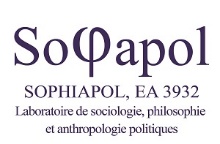 Principales procédures administrativesGuide synthétiqueL’objet de ce guide est de synthétiser les principales procédures administratives que vous êtes susceptibles de rencontrer en tant que membre du laboratoire.Ces procédures reposent sur le principe d’anticipation. Elles supposent que les personnels administratifs qui les appliquent soient informés suffisamment à l’avance pour répondre de manière efficace aux demandes qui leur sont adressées.Compte tenu des délais inhérents aux circuits de signatures et au traitement des dossiers, et pour réagir au mieux à d’éventuels événements imprévus (annulations, changements de dates, etc.), il est vivement recommandé de se manifester au plus tôt, dès que votre projet a été approuvé par la direction du laboratoire.ContactsMelvin Aït Aïssa, chargé d’appui à la recherchem.aitaissa@parisnanterre.fr01 40 97 73 78Bâtiment Lefebvre (D), 4ème étage, bureau D403 Alexandre Fribolle, gestionnaire financieralexandre.fribolle@parisnanterre.fr 01 40 97 41 62Bâtiment Rémond (A), 3ème étage, bureau A302ASommaireDemandes de financementFaire une demande de financement auprès du SophiapolLe Sophiapol est susceptible de financer les activités de recherche de ses membres, dans la limite de ses moyens et selon les priorités définies par la direction quant à l’utilisation des moyens financiers du laboratoire.Le Sophiapol finance en priorité (mais pas exclusivement) les activités collectives, impliquant au moins deux membres du laboratoire. Les demandes de financement sont examinées en conseil de laboratoire. En amont de chaque conseil (au moins deux fois par an), la direction lance un appel auprès des membres du Sophiapol afin de recueillir les demandes pour l’année en cours ou pour l’année suivante. Les réponses à ces demandes sont notifiées en annexe du compte-rendu de chaque conseil de laboratoire.Pour les demandes au fil de l’eau, la direction du Sophiapol peut accorder seule, sans l’aval du conseil de laboratoire, une aide financière d’un montant maximum de 200€. Elles doivent être adressées conjointement à la direction et au chargé d’appui du laboratoire : Toute demande supérieure à 200€ sera examinée en conseil de laboratoire. Dans les deux cas, les demandes doivent d’abord être transmises à la direction et au chargé d’appui, puis, une fois leur éligibilité confirmée, être saisies via le formulaire en ligne :https://docs.google.com/forms/d/e/1FAIpQLSdMls0JDIgxW7ehQ6c1G7TcceIrkpAnLeUxQHrmHNyU_u1YoQ/viewform?usp=sf_linkFaire une demande de financement auprès des écoles doctoralesLes deux écoles doctorales auxquelles est rattaché le Sophiapol proposent des aides financières pour les départs en mission des doctorant.e.s, ainsi que pour l’organisation de manifestations scientifiques. Les modalités et le périmètre de ces aides varient d’une ED à l’autre.En cas de réponse positive, l’aide de l’ED est versée sur la ligne budgétaire du Sophiapol. Les bénéficiaires de ces aides doivent donc s’adresser au laboratoire pour s’enquérir des modalités d’utilisation.ED 139 Connaissance, langage, modélisationL’ED 139 propose 4 types d’aide financière : Recherches (terrain, séjour de recherche, etc.) d’un.e doctorant.e3 sessions : deadlines au 15 janvier, 15 mai, 15 septembreParticipation à une manifestation scientifique d’un.e doctorant.e3 sessions : deadlines au 15 janvier, 15 mai, 15 septembreOrganisation d’une manifestation scientifique par et pour les doctorant.e.s2 sessions : deadlines au 15 janvier, 15 maiPublication d’un.e doctorant.e3 sessions : deadlines au 15 janvier, 15 mai, 15 septembreVous trouverez toutes les informations et les formulaires nécessaires sur le site de l’ED 139.Les demandes doivent impérativement : parvenir à l’ED avant le départ en mission / la date de la manifestationporter sur l’année budgétaire en coursAttention : le laboratoire doit impérativement cofinancer les projets présentés à l’ED. Aussi, il est fortement recommandé de solliciter ce financement auprès du Sophiapol lors du conseil de laboratoire précédant l’échéance à laquelle vous souhaitez soumettre un dossier à l’ED : Si vous comptez soumettre un dossier à l’ED le 15 janvier, envoyez au préalable votre demande à la direction du Sophiapol lors de l’appel d’octobre-novembre.Si vous comptez soumettre un dossier à l’ED le 15 mai ou le 15 septembre, envoyez au préalable votre demande à la direction du Sophiapol lors de l’appel d’avril-mai.Rappel des étapes de la procédure Faire une demande de cofinancement auprès du SophiapolAprès accord du conseil, renseigner le formulaire de l’ED et rassembler les pièces justificatives demandéesEnvoyer le dossier complet, signé par le candidat, au chargé d’appui du Sophiapol, pour validation et signature de la direction :  ED 396 Economie, organisation, sociétéL’ED 396 propose des aides financières pour :Recherche de terrain pour les doctorant.e.sEn 2022 : deadline le 20 mai 2022 à 15hAides à publication2 sessions : deadlines au 15 janvier, 15 maiVous trouverez toutes les informations et les formulaires nécessaires sur le site de l’ED 396.Les demandes doivent impérativement : parvenir à l’ED avant le départ en mission / la date de la manifestationporter sur l’année budgétaire en coursAttention : le directeur de thèse et le directeur du laboratoire doivent signer le formulaire de l’ED.Rappel des étapes de la procédure renseigner le formulaire de l’ED et rassembler les pièces justificatives demandéesenvoyer le dossier complet, signé par le directeur de thèse, au chargé d’appui du Sophiapol, pour validation et signature de la direction :  Faire une demande auprès de la Commission RechercheDemandes d’aide à publicationLa Commission Recherche propose des aides à publication aux membres de l’université. Pour candidater, il faut déposer un dossier auprès de la Commission des publications. Elle se réunit en 3 sessions : date limite de dépôt des dossiers au 1er février (commission des publications en avril)date limite de dépôt des dossiers au 1er juin (commission des publications en septembre)date limite de dépôt des dossiers au 1er octobre (commission des publications en janvier)Tout membre du Sophiapol peut déposer un dossier. Le dépôt d’un dossier suppose : l’accord préalable d’un éditeur pour publier l’ouvrage une participation financière autre que celle demandée à la Commission Recherche, qu’elle soit interne à Paris Nanterre (laboratoire, ED, etc.) ou externe.Attention : si vous demandez une participation financière au laboratoire, il est fortement recommandé de solliciter ce financement auprès du Sophiapol lors du conseil de laboratoire précédant l’échéance à laquelle vous souhaitez soumettre votre dossier : Si vous comptez soumettre un dossier à la CR le 1er février ou le 1er juin, envoyez au préalable votre demande à la direction du Sophiapol lors de l’appel d’octobre-novembre.Si vous comptez soumettre un dossier à la CR le 1er octobre, envoyez au préalable votre demande à la direction du Sophiapol lors de l’appel de mai-juin.Vous trouverez toutes les informations et le formulaire nécessaire sur le site des Presses universitaires de Paris Nanterre.Demandes d’aide à l’organisation de manifestations scientifiquesLa Commission recherche propose des aides financières pour l’organisation de manifestations scientifiques. Il existe 2 sessions annuelles : Session 1 : date limite de dépôt des dossiers au 4 janvier Session 2 : date limite de dépôt des dossiers au 10 mai Tout enseignant-chercheur ou chercheur peut déposer un dossier.Les demandes doivent impérativement : Etre déposées avant la date de la manifestationporter sur l’année budgétaire en coursAttention : le laboratoire doit impérativement cofinancer les projets présentés à la CR. Aussi, il est fortement recommandé de solliciter ce financement auprès du Sophiapol lors du conseil de laboratoire précédant l’échéance à laquelle vous souhaitez soumettre un dossier à la CR : Si vous comptez soumettre un dossier à la CR le 4 janvier, envoyez au préalable votre demande à la direction du Sophiapol lors de l’appel d’octobre-novembre.Si vous comptez soumettre un dossier à la CR le 10 mai, envoyez au préalable votre demande à la direction du Sophiapol lors de l’appel d’avril-mai.Rappel des étapes de la procédure Faire une demande de cofinancement auprès du SophiapolAprès accord du conseil, renseigner le formulaire et rassembler les pièces justificatives demandéesEnvoyer le dossier complet, signé par le candidat, au chargé d’appui du Sophiapol, pour validation et signature de la direction :  En cas de réponse positive, l’aide de la CR est versée sur la ligne budgétaire du Sophiapol. Les bénéficiaires de ces aides doivent donc s’adresser au laboratoire pour s’enquérir des modalités d’utilisation.Vous trouverez toutes les informations utiles sur le site des ED (396 ou 139).Financements auprès d’autres composantes / financements externesFinancements auprès d’autres composantes de l’universitéD’autres composantes de l’université (autres laboratoires, UFR, etc.) sont susceptibles de participer au financement des manifestations scientifiques du laboratoire. Vous pouvez notamment vous rapprocher de votre UFR ou de votre département.Financements du Master à distance en philosophie Pour les colloques et journées d’étude en philosophie, le Master à distance peut accorder des aides financières si la manifestation est filmée et mise en ligne sur la chaîne « philosophie » de la Web TV Paris Nanterre. Contact : Denis Bonnay, responsable du Master.Tous ces financements doivent être consommés l’année de leur obtention.Financements externesSi vous souhaitez faire une demande auprès d’établissements ou d’organismes externes à l’université Paris Nanterre, merci d’en faire part au plus tôt à la direction du laboratoire et au chargé d’appui du Sophiapol.Il convient en effet de se renseigner : Sur le calendrier à respecterSur les modalités de candidatureSur les modalités de gestion de l’aide financièreAttention !Les recettes externes ne peuvent pas être installées au fil de l’eau sur la ligne budgétaire du laboratoire. Toutes les contributions financières provenant d’un autre établissement sont versées sur le compte de l’université, et sont ensuite redistribuées sur les lignes budgétaires des composantes qui en sont bénéficiaires. Cette redistribution a lieu 2 fois par an, lors des budgets rectificatifs (BR). Afin de pouvoir bénéficier en temps voulu de l’aide financière obtenue, il est donc essentiel de prendre contact avec le chargé d’appui du Sophiapol avant même de faire votre demande auprès du financeur : Melvin Aït Aïssa melvin.aitaissa@parisnanterre.fr Dépenses : missions et commandesUne fois que vous avez l’accord du laboratoire (cf. supra), vous pouvez engager vos dépenses selon les modalités présentées ci-dessous. Missions : transport, hébergement et autres fraisPour permettre la prise en charge des frais de transport, d’hébergement, ou d’autres frais relatifs à une mission (inscription à un colloque par exemple), vous devez renseigner une fiche mission selon les deux cas de figure ci-dessous :Cette fiche permet d’indiquer toutes les informations nécessaires à l’achat de billets, à la réservation d’un hôtel, ou au remboursement des frais engagés. Elle doit donc être renseignée avec soin et précision.Une fois complétée, la fiche mission doit être envoyée à Alexandre Fribolle, gestionnaire financier du laboratoire : Alexandre Fribolle alexandre.fribolle@parisnanterre.fr En copie : Melvin Aït Aïssa melvin.aitaissa@parisnanterre.frDans certains cas, il peut être aussi nécessaire de renvoyer une fiche agent (cf. infra « établissement obligatoire d’un ordre de mission »).Etablissement obligatoire d’un ordre de missionQuel que soit votre statut, que vous soyez ou non personnel de l’Université Paris Nanterre, vous devez obligatoirement obtenir un ordre de mission dès lors que vos frais de mission sont pris en charge, partiellement ou complètement, par le laboratoire.L’édition d’un ordre de mission : constitue un préalable obligatoire à toute réservation de titre de transport par l’université ou à tout remboursement de frais de mission n’est possible que si vous êtes déjà enregistré dans la base comptable de l’universitéSi vous êtes déjà enregistré dans la base comptable de l’université, vous n’avez aucune démarche supplémentaire à effectuer ; l’ordre de mission sera édité par votre gestionnaire financier.Si vous n’avez jamais bénéficié d’une prise en charge de vos frais de mission par l’Université Paris Nanterre, il est nécessaire de vous enregistrer dans la base comptable de l’université. A cette fin, vous devez renseigner et envoyer à votre gestionnaire financier le formulaire ci-dessous, accompagné d’un RIB, ainsi que de copies de justificatif d’identité et de sécurité sociale.Il est vivement recommandé d’anticiper le plus possible votre demande, et de renvoyer ce formulaire, au plus tard, en même temps que votre fiche mission.Réservation de titres de transport / Frais de transportSauf exception (et autorisation préalable), vous ne devez pas acheter vous-même vos billets d’avion ou de train. Votre gestionnaire financier vous fera une proposition d’après les informations de votre fiche mission.Afin de bénéficier des meilleurs tarifs possibles, merci de faire votre demande plusieurs semaines, voire plusieurs mois avant votre départ.Délais recommandés : Demande de billet de train : 1 à 2 mois avant le départDemande de billet d’avion : 3 à 6 mois avant le départAutres modes de transport :Veuillez prendre contact avec votre gestionnaire financier : alexandre.fribolle@parisnanterre.fr Remboursement des frais avancés :Si vous avez avancé les frais de votre voyage, vous devrez, dès votre retour de mission, transmettre vos justificatifs originaux (billets, factures, etc.) à votre gestionnaire financier : Alexandre FribolleUniversité Paris Nanterre – DREDBâtiment René Rémond – bureau A302A200 avenue de la République92001 Nanterre CedexRéservation d’hôtel / Frais d’hébergementSauf exception (et autorisation préalable), vous ne devez pas réserver vous-même vos nuitées. Votre gestionnaire financier vous fera une proposition d’après les informations de votre fiche mission.Remboursement des frais avancés :Si vous avez avancé les frais de votre hébergement, vous devrez, dès votre retour de mission, transmettre vos justificatifs originaux (factures, etc.) à votre gestionnaire financier : Alexandre FribolleUniversité Paris Nanterre – DREDBâtiment René Rémond – bureau A302A200 avenue de la République92001 Nanterre CedexAutres fraisPour les autres types de frais (frais d’inscription, repas, etc.), veuillez contacter votre gestionnaire financier.Missions sans fraisSi vous ne demandez aucun remboursement de frais au laboratoire, vous devez tout de même demander un ordre de mission sans frais. Il est en effet important d’informer votre établissement de tutelle de vos déplacements professionnels, afin d’être couvert en cas d’accident ou de difficulté survenue lors du déplacement.Pour les enseignant.e.s – chercheur.e.s : veuillez contacter votre UFRPour les doctorant.e.s et les chercheur.e.s sous contrat : veuillez contacter la gestionnaire financier du laboratoire : alexandre.fribolle@parisnanterre.fr Destinations à risque Certaines destinations sont considérées « à risque » par le Ministère des Affaires Etrangères. Vous en trouverez la liste sur le site de France Diplomatie.Si votre destination figure dans cette liste, vous devez obligatoirement demander l’avis du fonctionnaire de sécurité et de défense (FSD) de l’université, M. Joseph Morvan (joseph.morvan@parisnanterre.fr) en mettant en copie la direction et le chargé d’appui du Sophiapol.Commandes : traiteurs, prestations de service et autres fraisEntrent dans le champ des commandes toutes les dépenses de fonctionnement (traiteurs, fournitures, livres, autres prestations de service) et d’investissement (ordinateurs, etc.) du laboratoire.L’établissement d’une commande doit suivre la procédure suivante :demander un devis, établi au nom de l’Université Paris Nanterre, au prestatairerenseigner la fiche commandeenvoyer la fiche commande et le devis à Alexandre Fribolle, gestionnaire financier du laboratoire :alexandre.fribolle@parisnanterre.frEn copie : melvin.aitaissa@parisnanterre.frun bon de commande, valant acceptation du devis, est généré puis envoyé par mail au prestataire.Toute commande, quel que soit son montant ou sa nature, doit obligatoirement faire l’objet d’un bon de commande. Celui-ci doit être généré préalablement à toute prestation, livraison ou émission de facture de la part du prestataire.Le bon de commande délivré par le service financier constitue une assurance pour le prestataire ; il engage l’université à payer la facture qui lui sera présentée sous réserve de conformité avec le devis. A l’inverse, toute facture qui ne pourra pas être mise en rapport avec un bon de commande ne pourra pas être réglée.Les dépenses les plus courantes sont réglementées par des marchés publics. Il est obligatoire de recourir aux services des prestataires titulaires de ces marchés. Restauration :Titulaire du marché « Pauses café et petits déjeuners » : Room Saveurs tounkara.dinbadia@roomsaveurs.fr Titulaires des marchés « paniers repas » et « plateaux repas » : Planète Sesame mcataldo@planetesesame92.com Titulaire du marché « Buffets et cocktails » : Exupery (Le Cadet) contact@lecadet.fr Restaurant « Espace Gourmand » du CROUS (uniquement déjeuners sur place) : restaurant.nanterre@crous-versailles.frInformatique Consulter le site de la Direction des ressources informatiquesLivresPour les commandes de livres, vous devez envoyer à votre gestionnaire financier les références des ouvrages que vous souhaitez commander (titre, auteur, ISBN, année d’édition). Il est recommandé de fournir une capture d’écran d’une page comportant toutes les références de l’ouvrage (par exemple sur le site de l’éditeur, sur le sudoc, etc.). Les prestataires auprès desquels sont passées les commandes, dans le cadre du marché public, sont les suivants :Livres en français : L’appel du livreLivres en anglais : Erasmus  S’il n’existe pas de marché public couvrant votre besoin, vous pouvez contacter le prestataire de votre choix. Il est vivement recommandé, pour les dépenses qui n’apparaissent pas ici, de prendre contact avec votre gestionnaire financier en amont de toute autre démarche.Il est possible de consulter la liste des marchés publics de l’Université Paris Nanterre, régulièrement mise à jour, sur l’intranet de l’université (Services et procédures / Finances et comptabilités / Marchés publics).Organiser une manifestation scientifique L’organisation de manifestations scientifiques (colloques, conférences, journées d’étude, etc.) nécessite souvent une préparation importante. Vous trouverez ci-dessous quelques conseils et informations utiles.Pour savoir comment effectuer vos dépenses (transport, hébergement, restauration, etc.), merci de vous reporter à la partie « Dépenses : missions et commandes » de ce guide.Informations généralesAfin de faciliter le pilotage des activités du laboratoire et la diffusion des informations, il est vivement recommandé d’informer le chargé d’appui du laboratoire dès que les premiers éléments de votre projet sont en place (un appel à communication est prêt à être lancé, le thème du colloque est défini, la date approximative est fixée, etc.) :  Le Service Communication de l’université Paris Nanterre, via son pôle événementiel, peut vous aider à organiser et promouvoir vos manifestations. Pour bénéficier de ses services, il convient de se manifester au moins 3 mois avant la date de votre événement en renseignant un formulaire sur l’intranet : Services et procédures < communication < procédures < coordination d’événementsContact : pole.evenementiel@liste.parisnanterre.fr Fixer une dateIl est conseillé de fixer la date de votre manifestation bien en amont du jour J, entre 6 mois et 1 an avant l’événement. Pour les colloques et congrès de grande envergure, qui nécessitent souvent d’avoir recours à des partenaires externes, il est nécessaire d’anticiper encore davantage et d’intégrer dans le calendrier les recherches de financement et les délais de réponse des partenaires sollicités.Etablir un budgetPour pouvoir demander une aide financière au laboratoire, à d’autres composantes de l’université ou à d’autres partenaires financiers, il vous faut établir un budget prévisionnel. Vous pouvez vous aider du tableau suivant :Vous pouvez aussi prendre contact avec le chargé d’appui du laboratoire, qui vous aidera à construire votre budget :  Si vous avez recours (ou avez l’intention d’avoir recours) à des financements externes, vous devez en informer le chargé d’appui dès que possible. Réserver une salleLes salles susceptibles d’accueillir des colloques étant très demandées, il est recommandé de réserver au plus tôt. Les réservations sont possibles dès le mois de juin pour l’année universitaire suivante. Vous trouverez ci-dessous les principales salles utilisées pour accueillir des manifestations scientifiques ; pour d’autres possibilités, vous pouvez vous rapprocher de votre UFR de rattachement, ou de la cellule ADE : cellule-ade@parisnanterre.fr Salles du bâtiment Max Weber : reservation-mw@liste.parisnanterre.fr Salle de conférences, 100 placesSalle Séminaire 2, 40 placesSalle Séminaire 1, 20 places Hall : il est possible de réserver le hall pour accueillir les buffetsAttention : les doctorants souhaitant réserver les salles du bâtiment Max Weber doivent envoyer le formulaire ci-dessous au chargé d’appui du Sophiapol, qui se chargera de demander la réservation :  . Sur le formulaire, la demande doit être faite au nom du directeur ou de la directrice de thèse, et non au nom du doctorant.Salle des conférences du bâtiment Pierre Grappin (80 places) :  salledesconferences@liste.parisnanterre.fr Salles des conférences du bâtiment Simone Veil (80 places) :                       fgabard@parisnanterre.frSalles des thèses : claudie.margerie@parisnanterre.fr Attention, ces salles sont réservées de manière prioritaire pour les soutenances, notamment entre septembre et décembre.Salle B015 (45 places)Salle B016 (45 places)Affiches et programmesLa réalisation d’affiches et de programmes peut être effectuée : Par le service Communication de l’université (cf. « Informations générales » supra)Par le chargé d’appuiPar vous-mêmePar un prestataire externe (si le budget le permet)L’image utilisée doit être libre de droits ; à défaut vous devez avoir obtenu l’autorisation d’utiliser cette image, ou acheté les droits. Communication, diffusion, captationToute manifestation scientifique du laboratoire sera mise en valeur sur le site du laboratoire, via la création d’une actualité. Le chargé d’appui du laboratoire prendra contact avec vous quelques semaines avant la manifestation.La Direction de la communication propose en outre plusieurs canaux de diffusion (bâche événementielle, écrans dynamiques, réseaux sociaux, etc.) et modalités de captation vidéo (Canal N, Teams, prestataires extérieurs). Il est recommandé de se manifester au plus tard 2 mois avant la manifestation.Autres procédures Publications sur le site du laboratoirePour toute publication de contenu sur le site institutionnel du laboratoire, qu’il s’agisse d’une actualité (colloque, publication, etc.) ou de la mise à jour d’informations (fiche membre par exemple) merci de contacter le chargé d’appui :  Demandes de rattachement et d’associationSi vous souhaitez devenir membre rattaché.e ou membre associé.e du laboratoire, vous devez envoyer votre CV et une demande motivée à la direction du Sophiapol, en mettant en copie le chargé d’appui. Ces demandes sont examinées en conseil de laboratoire.Attention : Pour rester membre du laboratoire après leur soutenance, les jeunes docteurs du Sophiapol doivent en faire la demande. Bénéficier d’un compte numérique Paris Nanterre et des services associésLes membres du Sophiapol qui ne sont pas ou plus personnels de l’Université Paris Nanterre (chercheur.es rattaché.es, jeunes docteur.es, professeur.es émérites, etc.) peuvent demander à obtenir (ou conserver) une adresse @parisnanterre.fr et un compte numérique leur permettant d’avoir accès aux services en ligne de l’UPN. Ces services incluent les abonnements à des revues scientifiques et au portail Cairn. La démarche à effectuer est détaillée dans le formulaire ci-dessous :Accueil de chercheurs étrangersL’obtention d’un titre de séjour pour les chercheurs étrangers accueillis par le laboratoire nécessite parfois l’établissement d’une convention d’accueil. Pour ce faire, il faut renseigner le formulaire ci-dessous :Il faut ensuite le renvoyer, accompagné d’un scan du passeport du chercheur et de son attestation de financement (bourse, salaire, etc.) à Delphine Suraud : delphine.suraud@parisnanterre.fr   Vous trouverez toutes les informations nécessaires sur le site de la DRED. Attention : les délais de validation des conventions d’accueil par la préfecture pouvant être importants (plusieurs semaines, voire plusieurs mois), il est recommandé d’effectuer cette démarche très en amont de la date de début du séjour.L’accueil de doctorants étrangers peut également faire l’objet de procédures spécifiques. Vous trouverez toutes les informations nécessaires sur le site du Service administratif de la recherche : Accueil des doctorants étrangers en séjour temporaire (maximum 1 an)Accueil des doctorants Sandwich - BrésilSoutenancesLes soutenances de thèse et d’HDR sont organisées par le Service des études doctorales. Vous trouverez toutes les informations nécessaires sur le site de la DRED : Soutenances de thèseSoutenances HDRContact : claudie.margerie@parisnanterre.fr Montage et dépôt de projets, réponses aux appels à projetsSi vous envisagez de déposer un projet auprès d’un organisme de financement de la recherche (type ANR) ou de toute autre structure (collectivité territoriale, association, fondation, etc.), ou si vous êtes sollicité.e pour participer à un projet de ce type, vous devez contacter au plus tôt le chargé d’appui du laboratoire : melvin.aitaissa@parisnanterre.frLe montage de projet supposant d’articuler au mieux les aspects scientifique, financier et administratif, il est essentiel de prendre attache dès les premières phases de la réflexion et de ne pas attendre le dernier moment avant le dépôt.  La conduite et la gestion d’un projet de recherche s’accompagnent par ailleurs d’enjeux administratifs, juridiques et financiers auxquels il est important de réfléchir en amont du dépôt de la candidature : Cadre juridique (contrat de collaboration, prestation de service, subvention, etc.).Propriété des résultats de la rechercheConditions de publicationConditions d’utilisation du financement (durée, type de dépenses) et modalités de gestionContreparties attendues par le financeurRôle et contributions des partenairesConformité au Règlement général sur la protection des données (RGPD)Etc…Le chargé d’appui du laboratoire, en lien avec les services de la DRED, vous aidera à gérer ces différents aspects.Demandes de financement  4Faire une demande de financement auprès du Sophiapol4Faire une demande de financement auprès des écoles doctorales5ED 1395ED 3966Faire une demande auprès de la Commission Recherche7Demandes d’aide à publication7Demandes d’aide à l’organisation de manifestations scientifiques8Financements auprès d’autres composantes / financements externes9Dépenses : missions et commandes10Missions : transport, hébergement et autres frais10Commandes : traiteurs, prestations de service et autres frais13Organiser une manifestation scientifique16Informations générales16Fixer une date16Etablir un budget16Réserver une salle17Affiches et programmes18Communication, diffusion, captation18Autres procédures19Publications sur le site du laboratoire 19Demandes de rattachement et d’association19Bénéficier d’un compte numérique Paris Nanterre et des services associés19Accueil de chercheurs étrangers19Soutenances20Montage et dépôt de projets20Missions des membres du labo / extérieurs invités par le labo dans le cadre d’un séminaireManifestations scientifiques organisées par le Sophiapol (hors séminaire)Manifestations scientifiques organisées par le Sophiapol (hors séminaire)Commandes hors manifestations scientifiques